VCP-Pensioennieuwsbrief 8                                    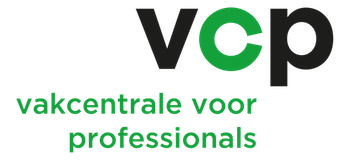 27 juni 2022 8e Pensioennieuwsbrief VCP: nieuwe wetgeving en appreciatie doelen Close U kunt zich inschrijven voor de VCP Nieuwsbrief, zodat u tweewekelijks op de hoogte wordt gehouden via email. Vragen of opmerkingen: info@vcp.nl.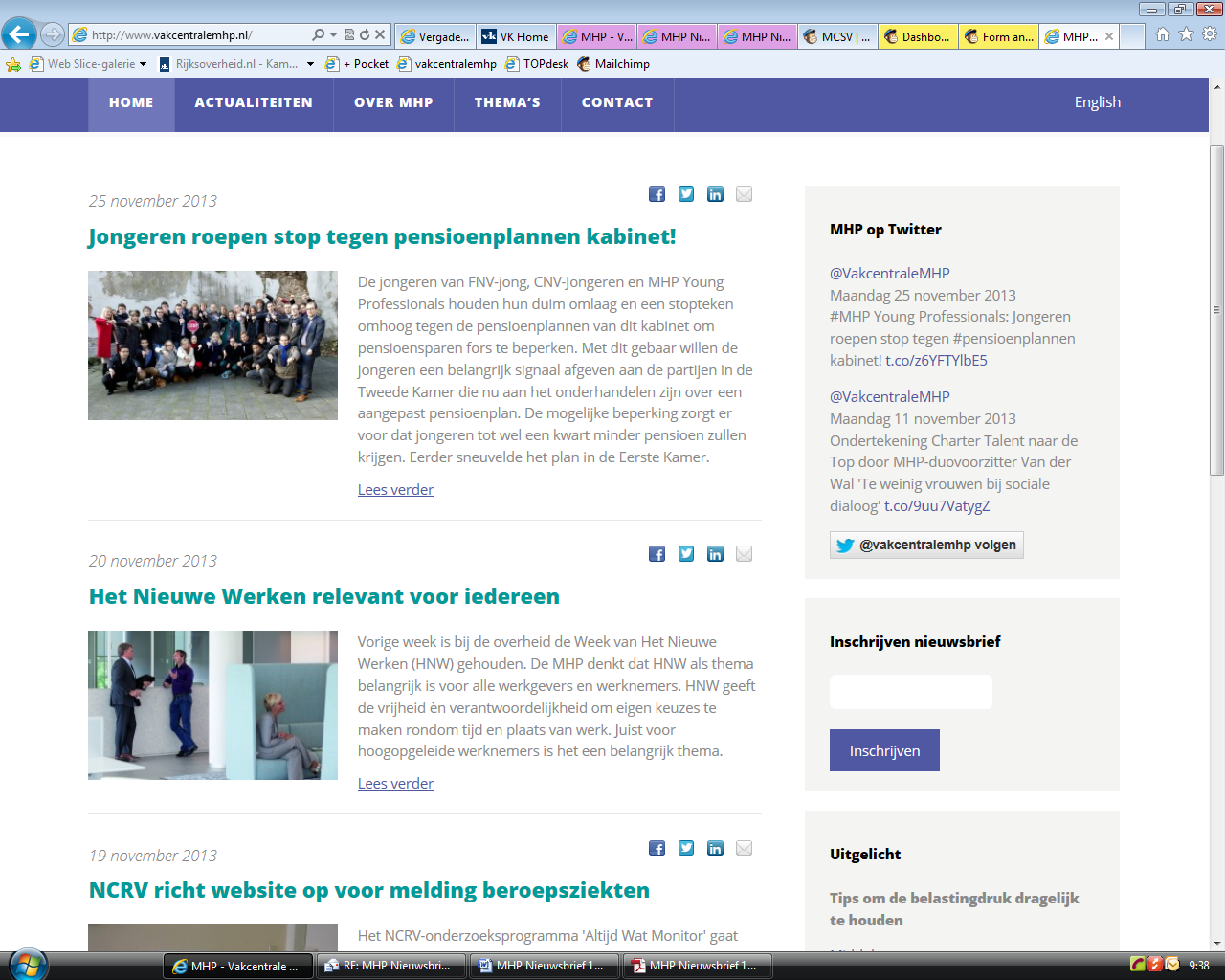 Disclaimer
De VCP heeft geprobeerd alle rechthebbenden op beeldmateriaal te benaderen. Mocht dat niet gelukt zijn, vriendelijk verzoek u te melden bij info@vcp.nl.